SUICIDE: DISTRICT OF COLUMBIA 2015 FACTS & FIGURESSuicide Death RatesSuicide cost the District of Columbia a total of$53,227,000 of combined lifetime medical and work loss cost in 2010, or an average of$1,298,219 per suicide death.IN THE DISTRICT OFCOLUMBIA, SUICIDE ISTHE...Suicide is the 16th leading cause of death overall in theDistrict of Columbia.On average, one person dies by suicide every nine days in the district.Deaths by suicide in the District of Columbia reflect a total of 765 years of potential life lost (YPLL) before age 65.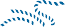 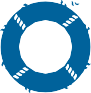 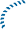 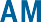 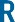 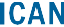 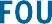 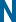 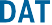 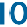 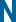 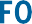 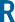 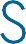 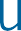 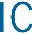 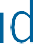 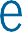 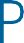 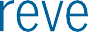 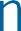 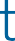 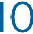 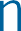 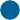 Based on most recent 2013 data from CDCSUICIDE: DISTRICT OF COLUMBIA 2015 FACTS & FIGURESSUICIDE PREVENTION PROGRAMS AND INITIATIVESThe former DC Capital CARES (Citywide Alliance to Reduce Risk for an Eliminate Youth Suicide) Program was housed within the DC Department of Mental Health (DMH). DC Capital CARES was a 3-year grant program to implement the District’s youth suicide prevention plan, aimed at youth ages 10-24 and their families. The program came to a close as of June 2013 due to a lack of continued funding.DC DMH is keeping suicide prevention activities going without dedicated funding in the following ways:Mental Health First Aid and safeTALK training are offered through the DC DMH Training Institute (visit http://dbhtraininginstitute. networkofcare4elearning.org/default.aspx)The Signs of Suicide (SOS) school-based screening and education program is offered through the school mental health program(visit  http://dbh.dc.gov/service/school-behavioral-health-program)The “I Am the Difference” social marketing materials are still available, in limited supply; visit www.IamthedifferenceDC.orgGET INVOLVEDAFSP’s National Capital Area Chapter brings together peo- ple of all backgrounds in communities throughout the state to fight suicide. For more information or to volunteer, please contact:AFSP – NATIONAL CAPITAL AREAnationalcapitalDC@afsp.orgBECOME AN ADVOCATE IN THE DISTRICT OF COLUMBIAAFSP’s District of Columbia advocacy volunteers build relationships with public officials and advocate on behalf of sound suicide prevention policy.To get involved, contact: Nicole GibsonAFSP Senior Manager of State Advocacy ngibson@afsp.orgLEADING THE FIGHT AGAINST SUICIDEWe fund research, offer educational programs, advocate for public policy and support those affected by suicide. Headquartered in New York, AFSP has 75 local chapters with programs and events nationwide.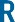 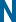 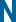 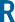 